28.04.2020.Распад СССР. Россия в 1990-е годы.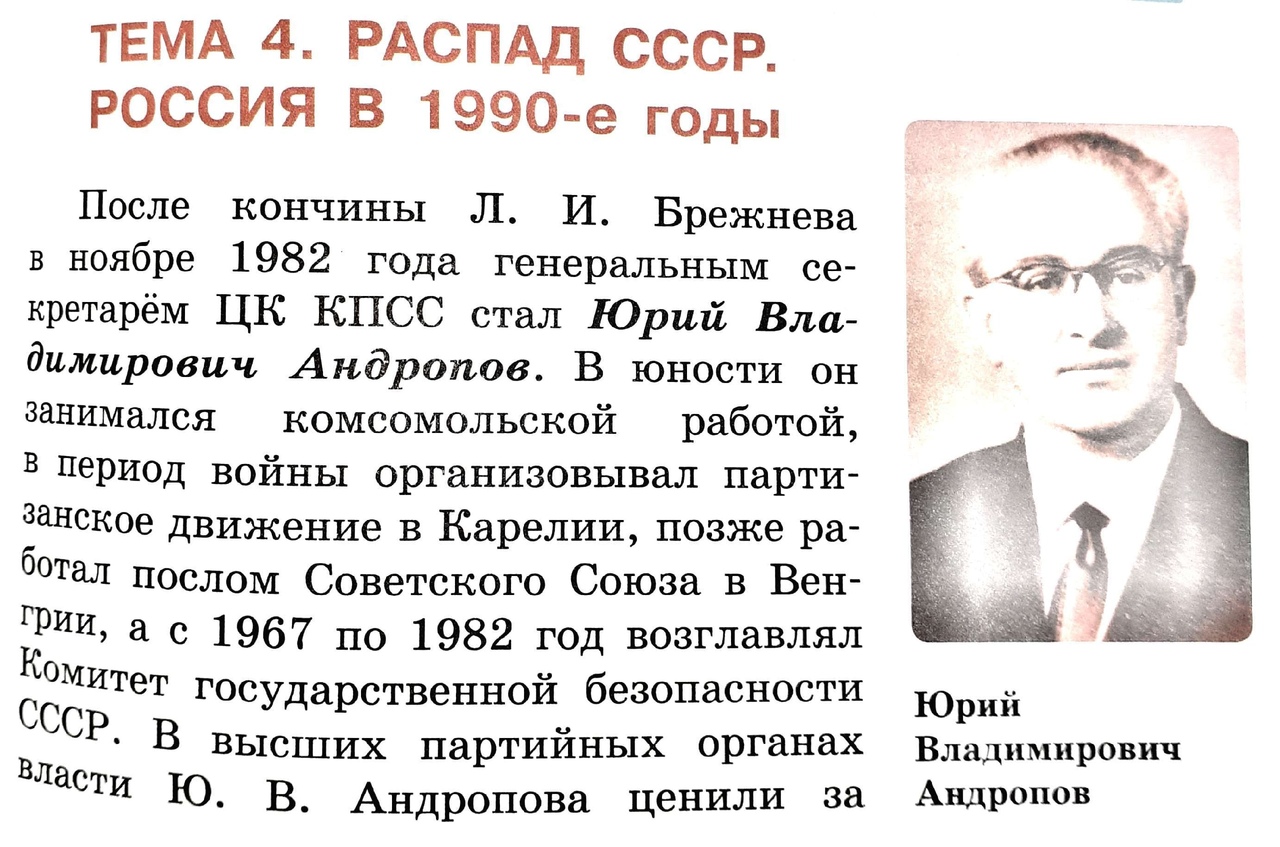 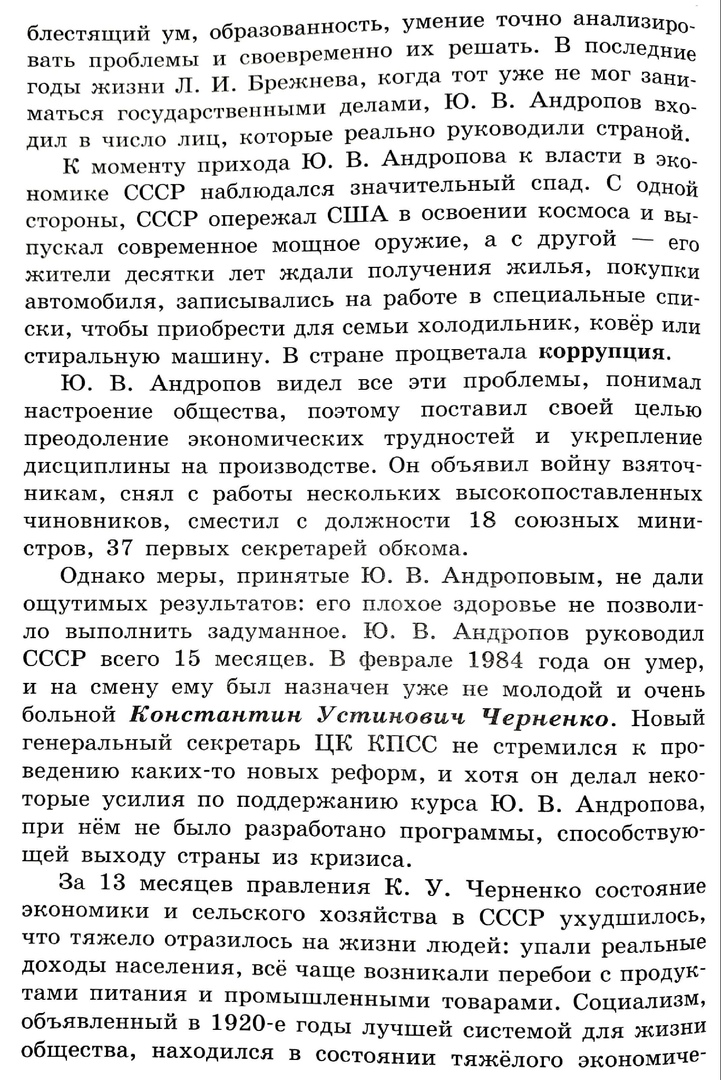 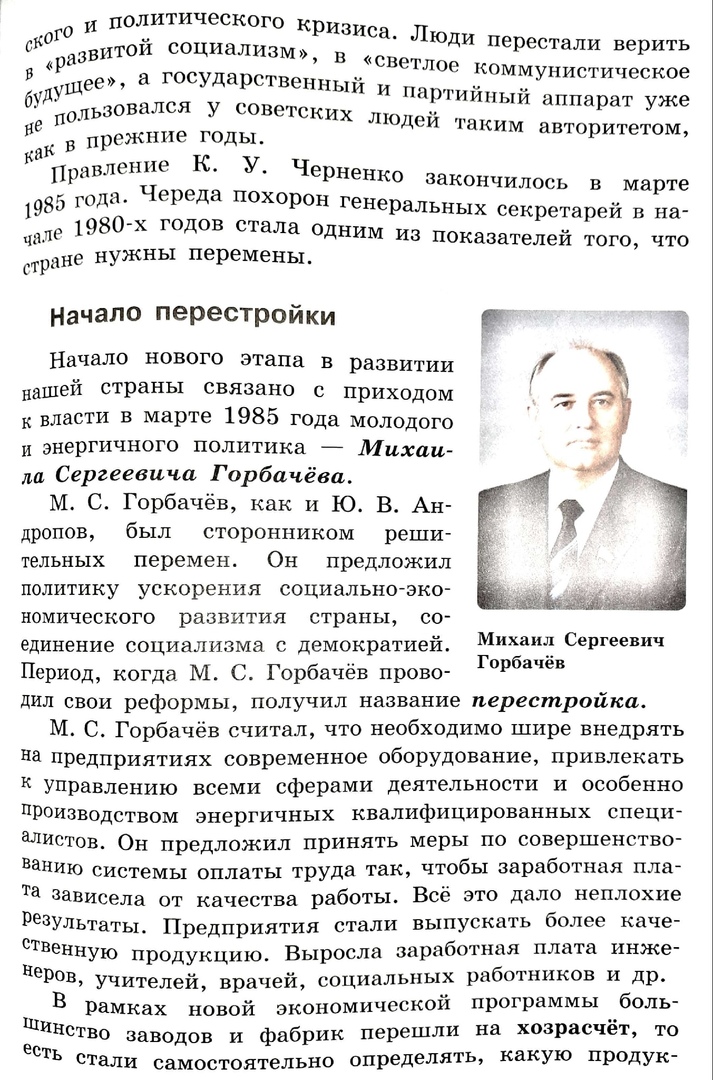 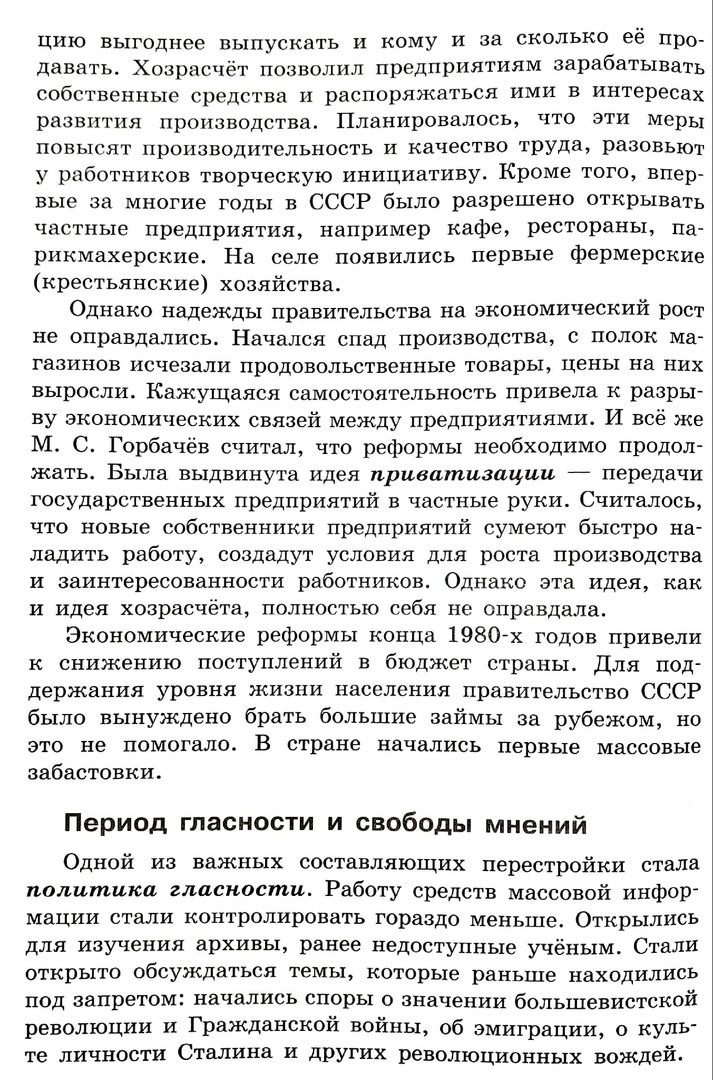 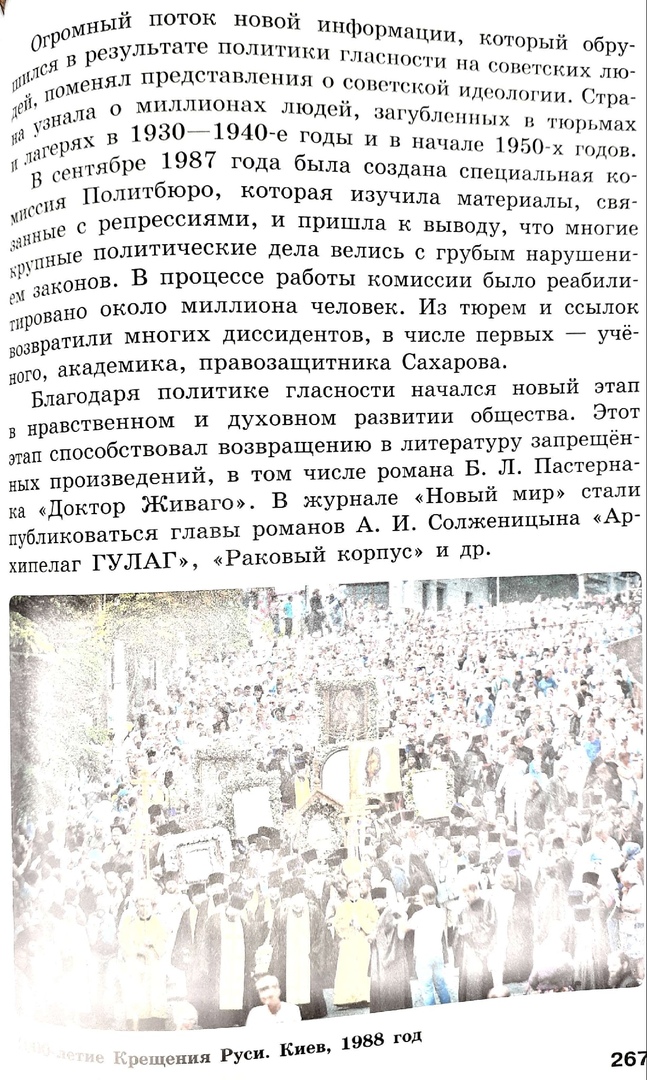 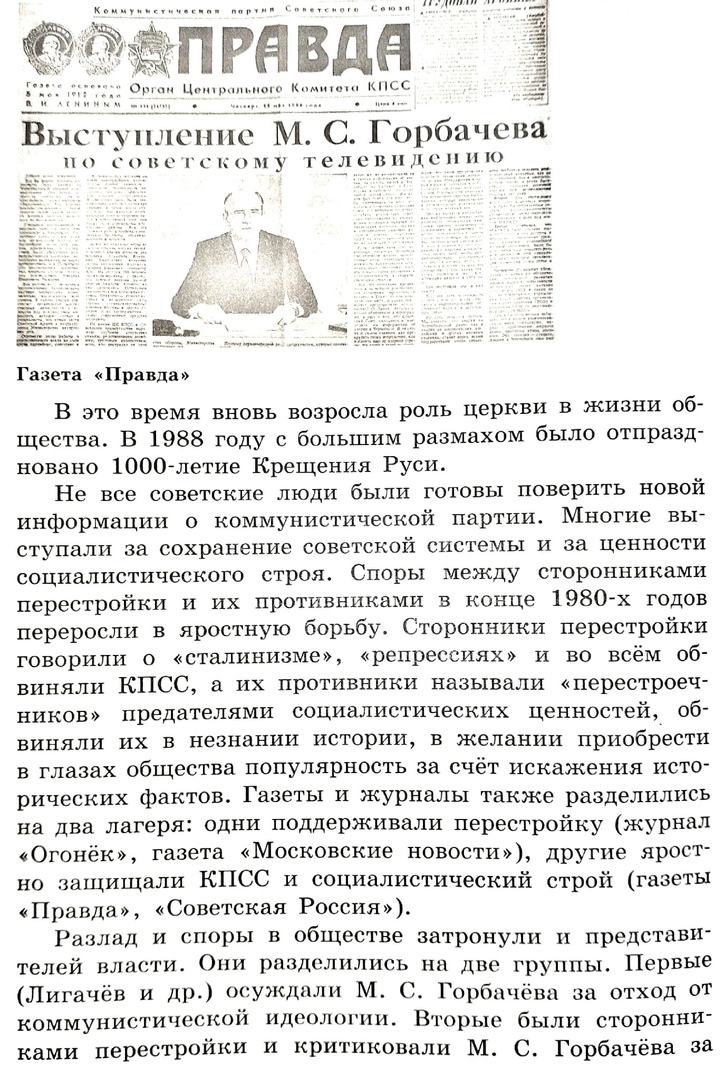 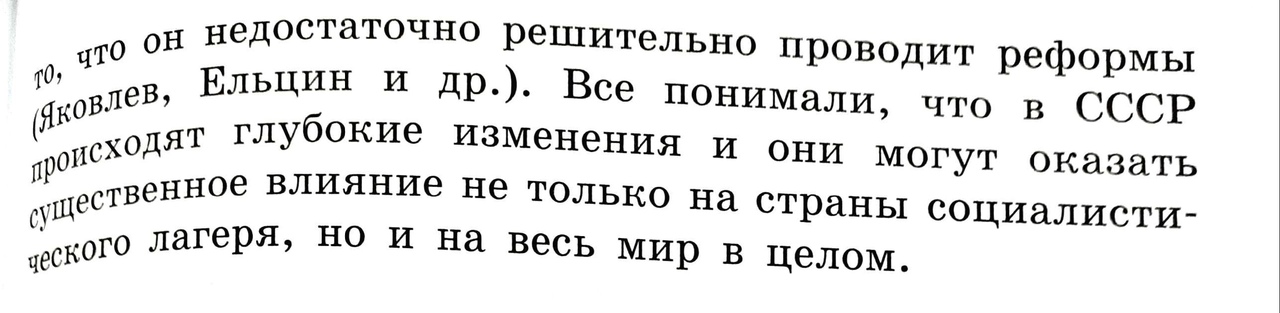 Задание:Стр. учебника 282,  вопрос №1. (ответить письменно).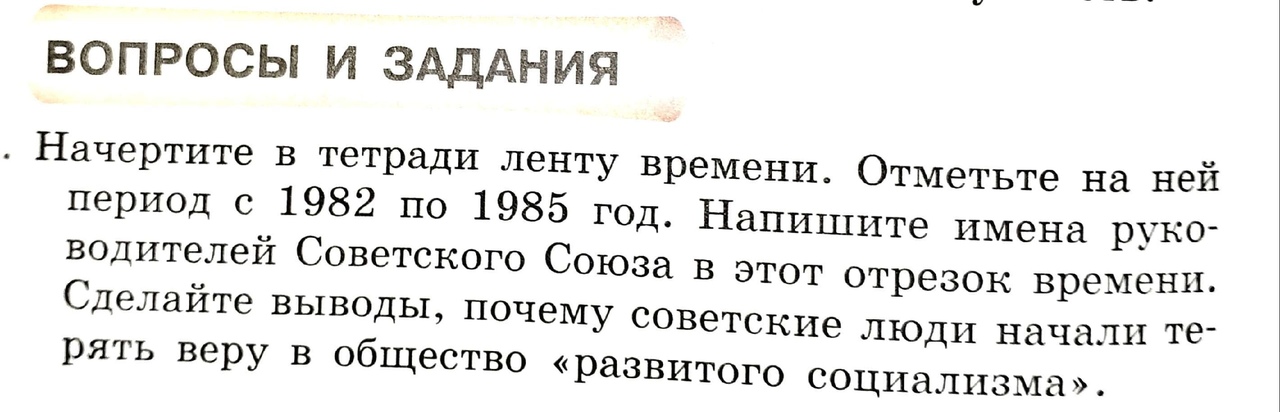 